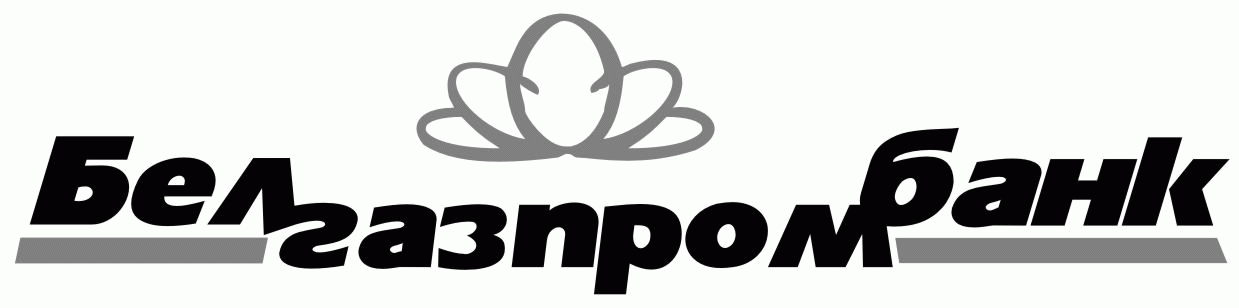 ВОПРОСНИК ДЛЯ КЛИЕНТА-ОРГАНИЗАЦИИ р(заполняется печатными буквами)1. Наименование (организационно-правовая форма и полное наименование организации): __________________________________________________________________________________________________________________________________________________________________________________________________________________________________________________________________________________________________________________________В случае, если в качестве анкетируемой организации выступает филиал (представительство), то в отношении головной организации заполняется Приложение 2 к настоящему вопроснику.1.1.* Сокращенное наименование (при наличии): __________________________________________________________________________________________________________________ 1.2. Является ли организация лицом, осуществляющим финансовые операции (перечень таковых определен в части второй статьи 1 Закона Республики Беларусь от 30.06.2014 № 165-З), для целей законодательства в сфере предотвращения легализации доходов, полученных преступным путем, финансирования террористической деятельности и финансирования распространения оружия массового поражения (в случае положительного ответа необходимо заполнить отдельный вопросник для лиц, осуществляющих финансовые операции, размещённый на сайте Банка).2.* УНП или иной идентификационный номер нерезидента/Наименование и номер налоговой инспекции: _________________________________________________________________ ____________________________________________________________________________________________________________________________________________________________ 3.* Сведения о государственной регистрации (для резидента – наименование регистрирующего органа, регистрационный номер и дата государственной регистрации организации; для нерезидента – регистрационный номер организации по месту учреждения и регистрации; дата регистрации организации по месту учреждения и регистрации; наименование регистрирующего органа; место государственной регистрации организации):3.1. сведения о первоначальной регистрации организации: ____________________________________________________________________________________________________ _____________________________________________________________________________________________________________________________________________________________ 3.2. сведения о последней регистрации изменений в устав организации: ___________________________________________________________________________________________ _____________________________________________________________________________________________________________________________________________________________4. Место нахождения (юридический адрес): ____________________________________________________________________________________________________________________________________________________________________________________________________________________________________________________________________________________4.1. Адрес для направления корреспонденции:5. Объем выручки за предыдущий отчетный год в эквиваленте долл. США, рассчитанном по среднему курсу НБ РБ:6.** FATCA-идентификация Клиента (необходимо заполнить соответствующую форму приложения 1 к настоящему вопроснику).7. Структура органов управления (общее собрание участников общества (высший орган управления); коллегиальный или единоличный исполнительный орган (исполнительный орган); ревизор или ревизионная комиссия (контрольный орган); наблюдательный совет (совет директоров)): ______________________________________________________________ _____________________________________________________________________________________________________________________________________________________________8. Данные о руководителе: 9. Данные о лице, осуществляющем руководство бухгалтерским учетом: 9.1. данные о физическом лице (главном бухгалтере), осуществляющем руководством бухгалтерским учетом:9.2. данные о юридическом лице или индивидуальном предпринимателе, которому передана функция руководства бухгалтерским учетом организации:10. Данные об иных уполномоченных лицах, которым предоставлено право действовать от имени организации: 11. Контактные телефоны: ______________________________________________________________________________________________________________________________________12. Адрес электронной почты: ___________________________________________________________________________________________________________________________________13. Адрес сайта в Интернете: ____________________________________________________________________________________________________________________________________14.* Данные об учредителях (участниках, членах) организации:14.1. данные об учредителях (участниках, членах) – физических лицах, владеющих не менее чем 10% акций (долей в уставном фонде, паев) организации:14.2. данные об учредителях (участниках, членах) – организациях, владеющих не менее чем 10% акций (долей в уставном фонде, паев) организации:При заполнении пп.14.2 настоящего вопросника заполняется также п.15 настоящего вопросника;14.3. сведения о наличии учредителей (участников, членов) организации, каждый из которых владеет менее чем 10% долей (паев) в уставном фонде (общем имуществе) организации при условии, что совместное (общее) владение такими участниками в уставном фонде организации составляет более 10% долей (паев). При заполнении таблицы следует указать количество участников и их суммарную долю (в процентах) в уставном фонде организации:15. Данные о бенефициарных владельцах (участниках) организаций, указанных в пп.14.2 настоящего вопросника. В случае, если учредителями (участниками) организации, указанной в пп.14.2 настоящего вопросника, с долей в уставном фонде не менее 10% являются физические лица, то заполняется пп. 15.1 настоящего вопросника; если участниками являются организации - заполняется пп. 15.2:15.1. данные о бенефициарных владельцах – физических лицах организаций, указанных в пп. 14.2 настоящего вопросника:15.2. данные об участниках – юридических лицах организаций, указанных в пп. 14.2 настоящего вопросника:16. Размер зарегистрированного уставного фонда (с 01.07.2016 размер зарегистрированного уставного фонда в белорусских рублях указывается с учетом деноминации официальной денежной единицы Республики Беларусь (в BYN) независимо от того, внесены ли организацией изменения в устав в связи с деноминацией или нет): ________________________________________________________________________________________________17. Виды деятельности организации (допускается указание кода ОКЭД из общегосударственного справочника видов экономической деятельности ОКРБ 005-2011, действующего с 01.01.2016, или словесное описание основного вида экономической деятельности): ___________________________________________________________________ _____________________________________________________________________________________________________________________________________________________________.18. Количество работников в организации: ________________________________________________________________________________________________________________________19. Сведения о счетах, открытых в других банках (наименование или код банка; тип счета, валюта счета): ____________________________________________________________ _____________________________________________________________________________________________________________________________________________________________20.*** Цели установления и предполагаемый характер отношений с Банком: ___________________________________________________________________________________________ _____________________________________________________________________________________________________________________________________________________________21.*** Сведения о постоянных контрагентах (указать контрагентов, с которыми осуществляется сотрудничество на постоянной основе): 21.1. сведения о постоянных контрагентах - физических лицах /индивидуальных предпринимателях:21.2. сведения о постоянных контрагентах – организациях:22.*** Предполагаемые среднемесячные обороты за год по счету, в том числе оборот наличных денежных средств (в разрезе видов валют): 23. История организации (сведения о реорганизациях, изменениях в характере деятельности):24. Информация о том, являются ли руководитель, лицо, осуществляющее руководство бухгалтерским учетом, организации и (или) иные уполномоченные лица, которым в установленном порядке предоставлено право действовать от имени организации, учредителями (участниками) других организаций с долей в уставном фонде более 25% или собственниками других организаций (сведения об этих организациях):25. Информация о том, являются ли учредители (участники) организации, имеющие долю в уставном фонде анкетируемой организации более 25%, собственники или бенефициарные владельцы учредителями (участниками) других организаций с долей в уставном фонде более 25%, собственниками или руководителями других организаций (сведения об этих организациях):26.* Сведения о филиалах, представительствах (в том числе за границей): 27.* Сведения о дочерних организациях (в том числе за границей): 28. Сведения об организациях (кроме дочерних организаций), способных прямо и (или) косвенно (через иные организации) определять решения анкетируемой организации или оказывать влияние на их принятие, а также об организациях, на принятие решений которыми анкетируемая организация оказывает такое влияние:29. Сведения о представителях:29.1. сведения о представителях – физических лицах/индивидуальных предпринимателях:29.2. сведения о представителях – организациях:Настоящим подтверждаю, что документы, содержащие сведения, указанные в настоящем вопроснике, являются подлинными и действительными._________________________________________________				_________________________________			_________________________________                      (должность лица, подписавшего вопросник)						       (подпись) 						(инициалы, фамилия)«______».«_____________________».202___* Соответствующее поле вопросника клиентом может не заполняться при представлении учредительных, регистрационных и иных документов (их копий), содержащих необходимые сведения, перечисленные в отмеченных полях.**Данные подлежат установлению (только при первоначальном установлении правоотношений) по клиентам, с которыми заключаются договоры на: 1. привлечение денежных средств на счета и (или) во вклады (депозиты);2. открытие и ведение банковских счетов;3. открытие и ведение счетов в драгоценных металлах;4. привлечение и размещение драгоценных металлов и (или) драгоценных камней во вклады (депозиты);5. доверительное управление;6. выдача ценных бумаг, подтверждающих привлечение денежных средств во вклады (депозиты) и размещение их на счета;7. выпуск (эмиссия) и размещение именных и ордерных ценных бумаг;8. иные отношения, в рамках которых Банк принимает от клиента денежные средства (иное имущество), с обязательством их вернуть либо использовать в соответствии с указаниями клиента, в том числе:8.1. кредитные продукты с использованием банковских платежных карточек, в случае, если условия использования банковской платежной карточки позволяют кредитополучателю вносить и использовать денежные суммы, превышающие задолженность по кредиту (кредитополучателю помимо возможности использования кредитных средств предоставляется возможность использовать банковскую платежную карточку для расчетов собственными денежными средствами);8.2. выпуск покрытых (депонированных) аккредитивов;8.3. гарантийный депозит денежных средств;8.4. брокерское и депозитарное обслуживание.*** Соответствующее поле не заполняется при проведении повторного анкетирования (для клиентов, имеющих банковский счет в ОАО «Белгазпромбанк»)Раздел «Служебная информация» /заполняется работником ОАО «Белгазпромбанк»/Сведения (информация), указанные в поле(ях), предусмотренном(ых) пунктом(ами) ______________________________ настоящего вопросника, ________________________________________ 			________________________				_______________________________         (должность работника ОАО «Белгазпромбанк»)			                   (подпись)						(инициалы, фамилия)«_____».«_____________________».202___Пункты настоящего вопросника заполняются в соответствии с требованиями:статьи 8 Закона Республики Беларусь от 30.06.2014 №165-З «О мерах по предотвращению легализации доходов, полученных преступным путем, финансирования террористической деятельности и финансирования распространения оружия массового поражения»;приложения 4 к Инструкции о требованиях к правилам внутреннего контроля в сфере предотвращения легализации доходов, полученных преступным путем, финансирования террористической деятельности и финансирования распространения оружия массового поражения при осуществлении банковских операций, утвержденной постановлением Правления Национального банка Республики Беларусь от 24.12.2014 №818.Приложение 1 К ВОПРОСНИКУ КЛИЕНТА–ОРГАНИЗАЦИИ рКраткая форма FATCA - самосертификациидля клиентов-организацийВ целях проведения FATCA-идентификации в соответствии с Соглашением между Правительством Республики Беларусь и Правительством Соединенных Штатов Америки об улучшении соблюдения международных налоговых правил и реализации Закона Соединенных Штатов Америки о налоговом контроле счетов в иностранных финансовых учреждениях от 18 марта 2015 г. (далее – Соглашение); Указом Президента Республики Беларусь от 15 октября 2015 г. № 422 «О представлении информации налоговым органам иностранных государств».Сокращенное наименование организации:УНП:настоящим подтверждает:1.	что она не является финансовым учреждением (в том числе не является: банком; небанковской кредитно-финансовой организацией; профессиональным участником рынка ценных бумаг (за исключением участника, осуществляющего исключительно дилерскую деятельность); страховой организацией, осуществляющей виды страхования, относящиеся к страхованию жизни; иной организацией, занимающейся финансовой и (или) инвестиционной деятельностью от имени и по поручению третьих лиц);2.	местом регистрации или местом организации или адресом не являются Соединенные Штаты Америки;3.	в состав Контролирующих лиц организации не входят одно или несколько из следующих лиц:физические лица, которые являются налогоплательщиками США;организации, которые зарегистрированы/учреждены на территории США. ДА, подтверждает             НЕТ, не подтверждает________________________________________________________________________________._____________.______                          (дата)_____________________                          _____________________ /_____________________/                    (должность)                                                                                    (подпись)                                        (фамилия, инициалы)Я подтверждаю, что информация, указанная в настоящей форме, является достоверной и полной.Я понимаю, что организация несет ответственность за предоставление недостоверных и неполных сведений о себе в соответствии с законодательством Республики Беларусь.Я понимаю, что в случае предоставления организацией недостоверных или неполных сведений ОАО «Белгазпромбанк» может взыскать понесенные убытки.Я понимаю, что в соответствии с Указом Президента Республики Беларусь от 15 октября 2015 г. № 422 «О представлении информации налоговым органам иностранных государств» ОАО «Белгазпромбанк» вправе:отказать в открытии счета (заключении договора) лицу, в отношении которого у ОАО «Белгазпромбанк» имеются документально подтвержденные основания считать, что такое лицо является налогоплательщиком США, при отказе такого лица от заполнения установленных форм (незаполнении установленных форм в течение 60 рабочих дней, следующих за днем запроса);в одностороннем порядке отказаться от исполнения заключенного договора при отказе клиента, в отношении которого у ОАО «Белгазпромбанк» имеются документально подтвержденные основания считать, что такой клиент является налогоплательщиком США, от представления документов и информации, необходимых для выполнения обязательств по Соглашению, и (или) от заполнения установленных форм (непредставлении таких документов и информации, незаполнении установленных форм в течение 60 рабочих дней, следующих за днем запроса), если продолжение исполнения договора повлечет за собой невозможность исполнения обязательств по Соглашению;в одностороннем порядке отказаться от исполнения заключенного договора при отказе клиента в даче согласия на представление определенной Соглашением информации о счетах (договорах) налоговым органам США (непредставлении такого согласия в течение 60 рабочих дней, следующих за днем запроса).В случае изменения сведений, представленных в рамках настоящей формы FATCA-самосертификации, организация предоставит обновленную информацию ОАО «Белгазпромбанк» не позднее 15 календарных дней с даты изменения сведений.___._____________.______                          (дата)_____________________                          _____________________ /_____________________/                    (должность)                                                                                    (подпись)                                          (инициалы, фамилия)Пожалуйста, ознакомьтесь с пояснениями к заполнению настоящей формы FATCA-самосертификации!Организация __.__.____ отказалась от заполнения формы FATCA-самосертификации.____________________________             _____________________ /_____________________/ (должность работника ОАО «Белгазпромбанк»)                                              (подпись)                                           (инициалы, фамилия)Пояснения к заполнению формы FATCA-самосертификацииУважаемый клиент!В целях корректного заполнения формы FATCA-самосертификации просим Вас проанализировать дополнительную информацию, изложенную ниже.I. Организация является финансовым учреждением для целей FATCA, если она соответствует следующим критериям, изложенным в статье 1 Соглашения:Финансовое учреждение – депозитарное учреждение, депозитное учреждение, инвестиционная компания или определенная страховая компания.1. Депозитное учреждение: любая организация, которая принимает средства в депозиты и вклады в порядке обычной банковской деятельности или деятельности, аналогичной банковской деятельности.2. Депозитарное учреждение: организация, существенную часть предпринимательской деятельности которой составляет владение финансовыми активами на счетах других лиц.Считается, что владение финансовыми активами на счетах других лиц является существенной частью предпринимательской деятельности, если валовой доход организации, относящийся к владению финансовыми активами и связанными с ними финансовыми услугами, составляет 20 или более процентов валового дохода организации в течение: (а) трехлетнего периода, заканчивающегося 31 декабря (или в последний день отчетного периода, если отчетным периодом не является календарный год) года, предшествующего году, в котором производится оценка; или (б) периода, в течение которого существовала организация, если этот период меньше трехлетнего периода.3. Инвестиционная компания: организация, которая в порядке обычной деятельности осуществляет (или управляется организацией, которая осуществляет) один или несколько следующих видов деятельности или операций от имени и по поручению клиентов:а) торговля инструментами денежного рынка (чеками, векселями, депозитными сертификатами, производными финансовыми инструментами и так далее); обмен иностранных валют; обмен процентными и индексными инструментами; торговля обращающимися ценными бумагами или торговля товарными фьючерсами; илиб) управление личными и коллективными портфелями ценных бумаг; илив) другие способы инвестирования, администрирования или управления фондами и денежными средствами от имени других лиц.4. Определенная страховая компания: организация, которая является страховой компанией (или холдинговой компанией страховой компании) и которая оформляет договор страхования, относящийся к страхованию жизни, или договор страхования ренты или обязана производить платежи по этим договорам.II. Контролирующее лицо – юридическое либо физическое лицо, которое является собственником имущества Клиента-организации, либо владеет не менее чем 10 процентами акций (долей в уставном фонде, паев) Клиента-организации, либо прямо или косвенно (через третьих лиц) в конечном итоге имеет право или возможность давать обязательные для Клиента-организации указания, влиять на принимаемые им решения или иным образом контролировать его действия.III. Физическое лицо является налогоплательщиком США, если соответствует следующим критериям:является гражданином США;имеет разрешение на постоянное пребывание в США (карточку постоянного жителя по форме I-551 (Green Card));местом рождения являются США и нет официального отказа от гражданства США;соответствует критериям долгосрочного пребывания в США*.*Физическое лицо признается налогоплательщиком США, если оно находилось на территории США не менее 31 дня в течение текущего календарного года и не менее 183 дней в течение трех лет, включая текущий год и два непосредственно предшествующих ему года.При этом сумма дней, в течение которых физическое лицо присутствовало на территории США в текущем году и за два предшествующих года, умножается на установленный коэффициент:для текущего года – 1 (т.е. учитываются все дни, проведенные в США в текущем году);для предшествующего года – 1/3;для позапрошлого года – 1/6.Пример: физическое лицо провело на территории США 130 дней в текущем году (например, в 2015 г.), 120 дней в 2014 г., 120 дней в 2013 г.Подсчет производится следующим образом: 130 + 120 × 1/3 + 120 × 1/6 = 190. Поскольку общее количество дней в сумме превышает 183 и в текущем году физическое лицо провело в США более 31 дня, в текущем году (2015 г.), то это лицо будет признано налогоплательщиком США.! ОАО «Белгазпромбанк» не осуществляет консультации по вопросам налогообложения, в том числе по вопросам FATCA. При наличии необходимости в получении такой консультации следует обращаться к независимому консультанту.Приложение 2К ВОПРОСНИКУ КЛИЕНТА–ОРГАНИЗАЦИИ рСведения об организации,осуществляющей функцию управления (управляющей организации), либо головной организации филиала (представительства)1. Наименование: _____________________________________________________________________________________________________________________________________________Статус данной организации:2. Регистрационный номер и дата регистрации, наименование регистрирующего органа: _________________________________________________________________________________ _____________________________________________________________________________________________________________________________________________________________3. Место нахождения (юридический адрес): _______________________________________________________________________________________________________________________4. УНП (для резидентов РБ) и (или) иной идентификационный номер (для нерезидентов РБ): _____________________________________________________________________________5. Данные о руководителе: 5.1. данные о руководителе - физическом лице:5.2. данные о юридическом лице или индивидуальном предпринимателе, которому передана функция руководства организацией:6. Данные о лице, осуществляющем руководство бухгалтерским учетом: 6.1. данные о физическом лице (главном бухгалтере), осуществляющем руководством бухгалтерским учетом:6.2. данные о юридическом лице или индивидуальном, которому передана функция руководства бухгалтерским учетом организации:7. Данные об иных уполномоченных лиц, которым предоставлено право действовать от имени организации:  8. Данные об учредителях (участниках, членах), владеющих не менее чем 10% акций (долей в уставном фонде, паев) и доли их владения акциями (размер доли в уставном фонде, паев) организации:8.1. данные об учредителях (участниках, членах) – физических лицах:8.2 данные об учредителях (участниках, членах) – организациях:При заполнении пп.8.2 настоящего Приложения заполняется также п.9 настоящего Приложения.9. Данные о бенефициарных владельцах (участниках, членах) организаций, указанных в пп.8.2 настоящего Приложения. В случае, если учредителями (участниками) организации, указанной в пп.8.2 настоящего Приложения, с долей в уставном фонде не менее 10% являются физические лица, то заполняется пп. 9.1 настоящего Приложения; если участниками являются организации – заполняется пп. 9.2:9.1. данные о бенефициарных владельцах – физических лицах организаций, указанных в пп. 8.2 настоящего Приложения:9.2. данные об участниках – юридических лицах организаций, указанных в пп. 8.2 настоящего Приложения:10.Структура органов управления (общее собрание участников общества (высший орган управления); коллегиальный или единоличный исполнительный орган (исполнительный орган); ревизор или ревизионная комиссия (контрольный орган); наблюдательный совет (совет директоров)): _____________________________________________________________ _____________________________________________________________________________________________________________________________________________________________11. Виды деятельности (допускается указание кода ОКЭД из общегосударственного справочника видов экономической деятельности ОКРБ 005-2011, действующего с 01.01.2016, или словесное описание основного вида экономической деятельности): ________________________________________________________________________________ _____________________________________________________________________________________________________________________________________________________________Фамилия и инициалы лица, подписавшего вопросник: _________________________________________________________________                  Подпись:_______________________________._____________.______                          (дата)соответствует юридическому адресу;не соответствует юридическому адресу (указать) _____________________________________________________________________________________________________________менее либо равный 300 тыс. долларов США                                                                                                              от 300 тыс. долларов США до 1,0 млн. долларов СШАот 1,0 млн. долларов США до 3,0 млн. долларов СШАболее 3,0 млн. долларов СШАруководство организацией возложено на должностное лицо организации – заполнить нижеприведенную таблицуфункция управления организацией передана индивидуальному предпринимателю (управляющему) – заполнить нижеприведенную таблицуфункция управления организацией передана иному юридическому лицу (управляющей организации) – заполнить приложение 2 к настоящему вопроснику Фамилия, имя, отчество (при наличии)Граждан ство*Дата и место рождения*Место жительства и (или) место пребывания *Реквизиты документа, удостоверяющего личность: наименование, серия и номер документа, кем и когда выдан, срок действия, идентификационный (личный) номер (при наличии)*УНП – заполнитьдля индивидуального предпринимателя (управляющего)ведение бухгалтерского учета и составление отчетности возложено на должностное лицо организации (главного бухгалтера) – заполнить пп. 9.1руководителем принято решение вести бухгалтерский учет и составлять отчетность личноведение бухгалтерского учета и составление отчетности передано другой организации или индивидуальному предпринимателю – заполнить пп.9.2 Фамилия, имя, отчество (при наличии)Граждан ство*Дата и место рождения*Место жительства и (или) место пребывания *Реквизиты документа, удостоверяющего личность: наименование, серия и номер документа, кем и когда выдан, срок действия, идентификационный (личный) номер (при наличии)*Наименование организации или фамилия, имя, отчество (при наличии) индивидуального предпринимателяМесто нахождения (юридический адрес) и (или) страна регистрацииУНП или иной идентификационный номер нерезидента Фамилия, имя, отчество (при наличии)Граждан ство*Дата и место рождения*Место жительства и (или) место пребывания *Реквизиты документа, удостоверяющего личность: наименование, серия и номер документа, кем и когда выдан, срок действия, идентификационный (личный) номер (при наличии)*Фамилия, имя, отчество (при наличии)ГражданствоДата и место рожденияМесто жительства и (или) место пребыванияРеквизиты документа, удостоверяющего личность (наименование, серия и номер документа, кем и когда выдан, срок действия, идентификационный (личный) номер (при наличии))Доля в уставном фонде, %НаименованиеМесто нахождения (юридический адрес)УНП или иной идентификационный номер нерезидентаИные сведения -заполнить при наличии(дата гос. регистрации, наименование регистрирующего органа; данные о руководителе, бухгалтере, иных лицах, уполномоченных действовать от имении организации; данные об учредителях / бенефициарных владельцах, структуре органов управления, видах деятельности)Доля в уставном фонде, %Количество участников (допускается указание примерного количества)Общая доля участников в уставном фонде (% с округлением до десятков)Наименование организации, указанной в пп.14.2 настоящего вопросникаФ.И.О. бенефициарного владельцаГражданствоДата и место рожденияМесто жительства и (или) место пребыванияРеквизиты документа, удостоверяющего личность (наименование, серия и номер документа, кем и когда выдан, срок действия, идентификационный (личный) номер (при наличии))Доля в уставном фонде, %1.2.3.4.5.Наименование организации, указанной в пп.14.2 настоящего вопросника Полное наименование учредителя (участника) организации, указанной в столбце 1 настоящей таблицыМесто нахождения(юридический адрес) организации, указанной в столбце 2 настоящей таблицыУНП организации, указанной в столбце 2 настоящей таблицыДоля участника (столбец 2) в уставном фонде организации, указанной в столбце 1, %Ф.И.О.Место жительства и (или) место пребыванияУНП(для индивидуальных предпринимателей)Суть договорных отношенийНаименование организацииМесто нахождения (юридический адрес)УНП или иной идентификационный номер  нерезидентаСуть договорных отношенийНаименованиевалютыОбщий оборот по дебетуВ том числе оборот наличных денежных средств по дебетуОбщий оборот по кредитуВ том числе оборот наличных денежных средств по кредитуСведения о реорганизации Изменения в характере деятельностиФ.И.О. должностного (иного уполномоченного) лица анкетируемой организацииДоля участия (%) в уставном фонде другой организацииСведения об организацияхСведения об организацияхСведения об организацияхФ.И.О. должностного (иного уполномоченного) лица анкетируемой организацииДоля участия (%) в уставном фонде другой организацииНаименование организацииМесто нахождения(юридический адрес)УНП или иной идентификационный номер нерезидентаНаименование учредителя (участника),или Ф.И.О. бенефициарного владельца анкетируемой организацииСтатус в другой организации (учредитель/ собственник/, бенефициарный владелец или руководитель Доля участия (%) в уставном фонде другой организацииДоля участия (%) в уставном фонде другой организацииСведения об организацияхСведения об организацияхСведения об организацияхСведения об организацияхНаименование учредителя (участника),или Ф.И.О. бенефициарного владельца анкетируемой организацииСтатус в другой организации (учредитель/ собственник/, бенефициарный владелец или руководитель Доля участия (%) в уставном фонде другой организацииДоля участия (%) в уставном фонде другой организацииНаименование организацииНаименование организацииМесто нахождения (юридический адрес)УНП или иной идентификационный номер нерезидентаНаименованиеМесто нахождения (юридический адрес)УНП или иной идентификационный номер  нерезидентаНаименованиеМесто нахождения (юридический адрес)УНП или иной идентификационный номер нерезидентаНаименованиеМесто нахождения (юридический адрес)УНП или иной идентификационный номер нерезидентаФ.И.О.ГражданствоДата и место рожденияМесто жительства (пребывания)Реквизиты документа, удостоверяющего личность (наименование, серия и номер документа, кем и когда выдан, срок действия, идентификационный (личный) номер (при наличии))УНП (для индивидуальных предпринимателей)Наименование организацииМесто нахождения (юридический адрес)УНП или иной идентификационный номер нерезидента внесены со слов руководителя (иного уполномоченного лица) клиента (указать Ф.И.О.) ___________________________________________________________________________;получены из открытых источников (указать каких именно): ___________________________________________________________________________________________________;иное (указать): ________________________________________________________________________________________________________________________________________организация, осуществляющая функцию управления (управляющая организация);головная организация филиала (представительства).руководитель является должностным лицом организации – заполнить пп. 5.1функция управления организацией передана другой организации или индивидуальному предпринимателю – заполнить пп. 5.2Фамилия, имя, отчество (при наличии)ГражданствоДата и место рожденияМесто жительства и (или) место пребыванияРеквизиты документа, удостоверяющего личность: наименование, серия и номер документа, кем и когда выдан, срок действия, идентификационный (личный) номер (при наличии)Наименование организацииМесто нахождения (юридический адрес) и (или) страна регистрацииУНП или иной идентификационный номер нерезидентаведение бухгалтерского учета и составление отчетности возложено на должностное лицо организации (главного бухгалтера (бухгалтера)) – заполнить пп. 6.1руководителем принято решение вести бухгалтерский учет и составлять отчетность личноведение бухгалтерского учета и составление отчетности передано другой организации или индивидуальному предпринимателю – заполнить пп.6.2 Фамилия, имя, отчество (при наличии)ГражданствоДата и место рожденияМесто жительства и (или) место пребыванияРеквизиты документа, удостоверяющего личность: наименование, серия и номер документа, кем и когда выдан, срок действия, идентификационный (личный) номер (при наличии)Наименование организацииМесто нахождения (юридический адрес) и (или) страна регистрацииУНП или иной идентификационный номер нерезидентаФамилия, имя, отчество (при наличии)ГражданствоДата и место рожденияМесто жительства и (или) место пребыванияРеквизиты документа, удостоверяющего личность: наименование, серия и номер документа, кем и когда выдан, срок действия, идентификационный (личный) номер (при наличии)Фамилия, имя, отчество (при наличии)ГражданствоДата и место рожденияМесто жительства (пребывания)Реквизиты документа, удостоверяющего личность (наименование, серия и номер документа, кем и когда выдан, срок действия, идентификационный (личный) номер (при наличии))Доля в уставном фонде, %НаименованиеМесто нахождения (юридический адрес)УНП или иной идентификационный номер нерезидентаИные сведения -заполнить при наличии(дата гос. регистрации, наименование регистрирующего органа; данные о руководителе, бухгалтере, иных лицах, уполномоченных действовать от имении организации; данные об учредителях / бенефициарных владельцах, структуре органов управления, видах деятельности)Доля в уставном фонде, %Наименование организации, указанной в пп.8.2 настоящего ПриложенияФ.И.О. бенефициарного владельцаГражданствоДата и место рожденияМесто жительства (пребывания)Реквизиты документа, удостоверяющего личность (наименование, серия и номер документа, кем и когда выдан, срок действия, идентификационный (личный) номер (при наличии))Доля в уставном фонде, %1.2.3.4.5.Наименование организации, указанной в пп.8.2 настоящего ПриложенияНаименование учредителя (участника) организации, указанной в столбце 1 настоящей таблицыМесто нахождения (юридический адрес) организации, указанной в столбце 2 настоящей таблицыУНП организации, указанной в столбце 2 настоящей таблицыДоля участника (столбец 2) в уставном фонде организации, указанной в столбце 1, %